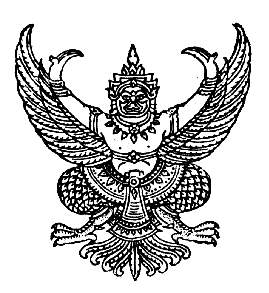 ประกาศเทศบาลตำบลร่มเมืองเรื่อง  การโอนงบประมาณรายจ่ายประจำปี  พ.ศ. ๒๕๖๐.........................................................ตามที่เทศบาลตำบลร่มเมือง อำเภอเมืองพัทลุง จังหวัดพัทลุง ได้ทำบัญชีโอนงบประมาณรายจ่าย ประจำปี ๒๕๖๐ ครั้งที่ ๖/๒๕๖๐ ซึ่งได้รับอนุมัติจากผู้บริหารท้องถิ่นแล้ว เมื่อวันที่ ๓๑ เดือนสิงหาคม พ.ศ. ๒๕๖๐ เทศบาลตำบลร่มเมือง จึงประกาศเพื่อให้ประชาชนได้ทราบต่อไป 			      ประกาศ ณ วันที่  ๓๑  สิงหาคม พ.ศ. ๒๕๖๐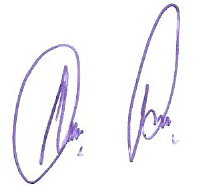                         (ลงชื่อ)                                   (นายสมพงษ์   ดอนเพ็งจันทร์)                                    นายกเทศมนตรีตำบลร่มเมืองd/อรอุษา /ประกาศ ทต./น. ๑ /ค ๐๖